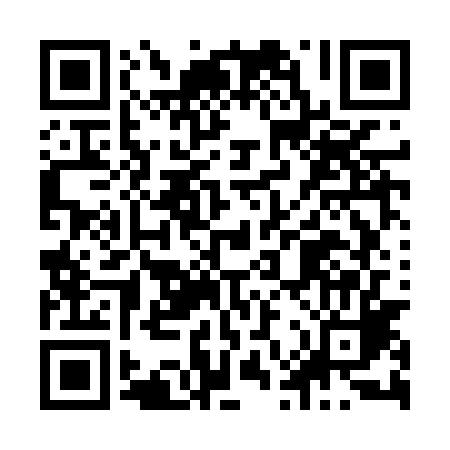 Prayer times for Minsk Mazowiecki, PolandMon 1 Apr 2024 - Tue 30 Apr 2024High Latitude Method: Angle Based RulePrayer Calculation Method: Muslim World LeagueAsar Calculation Method: HanafiPrayer times provided by https://www.salahtimes.comDateDayFajrSunriseDhuhrAsrMaghribIsha1Mon4:076:0812:375:047:089:022Tue4:046:0512:375:057:109:043Wed4:016:0312:375:077:129:064Thu3:586:0112:375:087:139:095Fri3:555:5812:365:097:159:116Sat3:525:5612:365:107:179:137Sun3:495:5412:365:127:199:168Mon3:465:5212:355:137:209:189Tue3:435:4912:355:147:229:2110Wed3:405:4712:355:157:249:2311Thu3:375:4512:355:167:269:2612Fri3:335:4312:345:187:279:2813Sat3:305:4012:345:197:299:3114Sun3:275:3812:345:207:319:3315Mon3:245:3612:345:217:329:3616Tue3:215:3412:335:227:349:3917Wed3:175:3112:335:237:369:4118Thu3:145:2912:335:257:389:4419Fri3:115:2712:335:267:399:4720Sat3:075:2512:335:277:419:4921Sun3:045:2312:325:287:439:5222Mon3:015:2112:325:297:449:5523Tue2:575:1912:325:307:469:5824Wed2:545:1712:325:317:4810:0125Thu2:505:1512:325:327:5010:0426Fri2:465:1312:315:337:5110:0727Sat2:435:1112:315:347:5310:1028Sun2:395:0912:315:367:5510:1329Mon2:355:0712:315:377:5610:1630Tue2:325:0512:315:387:5810:20